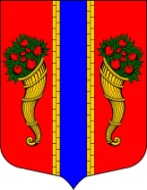 Администрация Новоладожского городского поселенияПОСТАНОВЛЕНИЕот    01  февраля  2024 г.                                                                                     № 58Об утверждении средней рыночнойстоимости 1 кв.метра общей площади жилья на 1 квартал 2024 года                      Руководствуясь Распоряжением  Комитета по строительству Администрации Ленинградской области № 79 от 13.03.2020 года «О мерах по обеспечению осуществления полномочий комитета по строительству Ленинградской области по расчету размера субсидий и социальных выплат, предоставляемых на строительство (приобретение) жилья за счет средств областного бюджета Ленинградской области в рамках реализации на территории Ленинградской области мероприятий государственных программ Российской Федерации «Обеспечение доступным и комфортным жильем и коммунальными услугами граждан Российской Федерации» и «Комплексное развитие сельских поселений», а также   мероприятий государственных программ Ленинградской области «Формирование городской среды и обеспечение качественным жильем граждан на территории Ленинградской области» и «Комплексное развитие сельских территорий Ленинградской области», проанализировав имеющиеся данные об изменении стоимости жилья на первичном и    вторичном  рынке  на  территории  Волховского  муниципального     района Ленинградской области,  администрация     Новоладожского    городского    поселения      п о с т а н о в л я е т :1. Утвердить среднюю рыночную стоимость одного квадратного метра общей площади жилья по МО Новоладожское городское поселение на 1 квартал 2024 года в размере 75042 (Семьдесят пять тысяч сорок два) рубля согласно  приложению.2. Настоящее постановление вступает в силу с момента официального опубликования в средствах массовой информации и подлежит размещению на официальном сайте администрации  Новоладожского  городского    поселения    в   сети    Интернет  www.new-ladoga-adm.ru.3. Контроль исполнения постановления возложить на начальника отдела по управлению муниципальным имуществом Кулькову С.А.Глава администрации                                                                    И.Н.ЦыганковТронькова О.В.30-398Приложение                                                                                к постановлению администрации                                                                     Новоладожского городского поселения                                                                 № 58  от 01.02.2024 Определение средней рыночной стоимости одного квадратного метра общей площади жильяна 1 квартал 2024 года                            Ст_дог х 0,92 + Ст_кред х 0,92 + Ст_стат + Ст_строй 1.   Ср_квм = ---------------------------------------------------------------------------,                                                                   Nгде  Ср_квм –  среднее значение стоимости 1 кв.метра общей площади жилья на территории поселения;0,92 -  коэффициент, учитывающий долю затрат покупателя по оплате  услуг риэлторов, нотариусов, кредитных организаций (банков) и других затрат.Ст_дог – стоимость 1 кв.метра общей площади жилья на территории поселения согласно договорам на приобретение (строительство) жилых помещений на территории муниципального образования, представленным участниками жилищных программ (мероприятий), действующих на территории Ленинградской области; Ст_кред – стоимость 1 кв.метра общей площади жилья на территории поселения согласно сведениям риэлтерских организаций и кредитных организаций (банков), представленным официально или опубликованным в средствах массовой информации, применительно к территории муниципального образования;Ст_стат – стоимость 1 кв.метра общей площади жилья на территории Ленинградской области  согласно сведениям от подразделений территориального органа Федеральной службы государственной статистики по Санкт-Петербургу и Ленинградской области;Ст_строй - стоимость 1 кв.метра общей площади жилья на территории поселения согласно сведениям застройщиков, осуществляющих строительство на территории муниципального образования;N  -     количество показателей, используемых при расчете.                   40 816,67 х 0,92 + 65 000 х 0,92 + 121 857+ 0     219 208 Ср_ квм = ---------------------------------------------------------- =  ---------- = 73 069 (руб.)                                                         3                                                32.     СТ квм =  Ср_квм   х   К_дефл,где  СТ квм – стоимость 1 кв.метра общей площади  жилья на территории поселения;К_дефл  -  индекс-дефлятор,  определяемый уполномоченным федеральным органом исполнительной власти на основании дефляторов по видам экономической деятельности, индекса потребительских цен, на расчетный квартал.СТ квм =  73 069  х  1,027= 75 042 (рублей)